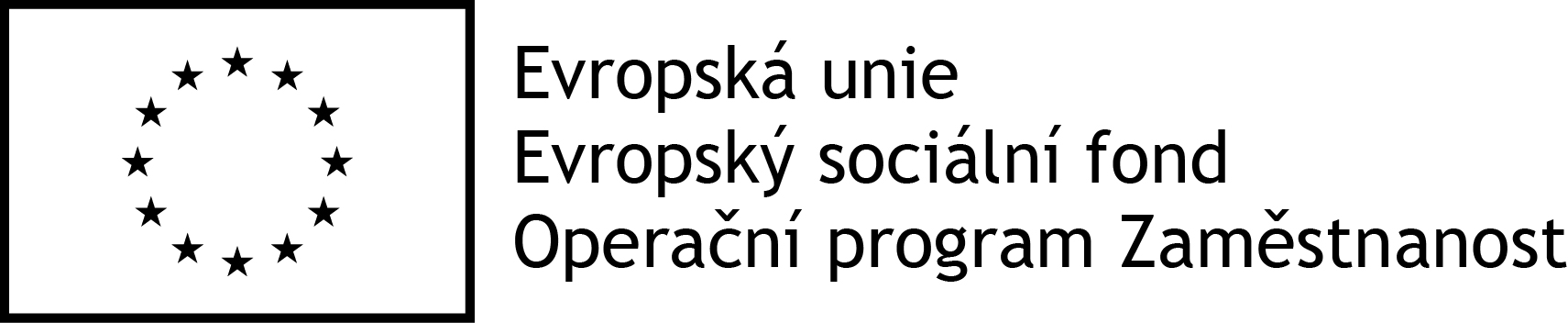 Název projektu: 	Komunitní plánování sociálních služeb na OtrokovickuRegistrační číslo: 	CZ.03.2.63/0.0/0.0/16_063/0006592Název aktivity: 		Setkání pracovní skupiny Rodiny s dětmiTermín konání:	17.9.2019 v 09,00 hod, MěÚ Otrokovice, budova 2, zasedací místnost č. 225schválení dokumentu KPSS na Otrokovicku a vypořádání připomínekMgr. Zdražil – k dokumentu se sešlo 108 připomínek, z toho 68 zapracováno, dále 11 námitek ze strany KÚ ZK, z toho 2 zapracovány; doplněny cíle a úvazky Podaných rukou; PS Rodiny s dětmi schválila vypořádání připomínek  a schválila takto upravený dokument KPnastavení Akčního plánu KPSS na Otrokovicku na rok 2020Mgr. Zdražil – dokument KPSS bude schválen na následující 3 roky, ale AP KPSS bude vytvořen pro r. 2020, zašlu vám elektronicky formulář s komentářem, kde žádáme o vyplnění/připravení nových aktivit skupiny pro příští rok, takových, které jsou v souladu s KP, tyto návrhy do AP KPSS 2020 schválíme na Předvánočním setkání PS a ŘS 12.12.2019, navrácení vyplněných formulářů cca do poloviny říjnapredikce potřeb finančních prostředků pro soc. služby na 2020Mgr. Zdražil – poskytovatelé ssl vyplňovali tabulku predikce fin. prostředků na další rok, o které by chtěli žádat obecní rozpočty, pro město Otrokovice se sešly požadavky za 4,410 tis. Kč / bez Senioru/, tato částka překračuje možnosti městské rozpočtu na dotace pro soc. služby, i když do rozpočtu na příští rok uplatňujeme zvýšenou částku, než se v uplynulých letech na dotace rozdělovala /3.300 tis. Kč/, i tak upozorňujeme na nutnost krácení požadavku na dotaci na úroveň cca 70%, toto číslo použijte i v žádosti o dotaci ze státního rozpočtu.rozvojové záměry 2021Mgr. Zdražil - poskytovatelé ssl budou v listopadu podávat na KÚ ZK rozvojové záměry, následně obce posoudí soulady s KP, KÚ ZK na jaře vyhodnotí a po vyjednávání s PS ORP rozhodne, které RZ zařadí do sítě ssl na rok 2021; od KÚ ZK jsme obdrželi definici potřeb pro AP 2021, kdy u PS Rodiny s dětmi máme vybrat jednu hlavní prioritu/potřebu, PS se shodla na prioritě 1 a 2 5. různéKvětoslava Horáková – město Otrokovice – sociální odbor - projednáváme mimořádné rozvojové záměry pro r. 2020 Radomíra Králová – město Otrokovice – OSPO – od léta se dohromady se Zlínem účastníme pilotního zavádění Cochemské praxe /proces interdisciplinární spolupráce, který vede k uzavření dohody mezi rozcházejícími se rodiči, důraz je zde kladen na potřeby a zájmy dětí/Eva Pšenčíková – DDM Sluníčko Otrokovice – jsem nová ředitelka; jezdecký kroužek pro hendikepované děti v Tlumačově bude sice v činnosti pokračovat, ale už nebude pod DDM; 3 noví školní asistenti; aktivity DDM začnou až od října Lada Rektoříková – Charita Otrokovice – terénní služba rodinám s dětmi – budou personální změny, vrátí se kolegyně z MD, soc. aktivizační služba končí v Individuálním projektu ZKVeronika Halasová – Charita Otrokovice – Nový domov Otrokovice – nemáme žádné otrokovické klienty, což se projeví v naplnění indikátorů; řešíme potíže s ÚP s penězi na kauce na pronájmyMagda Zycháčková – Mateřská škola Otrokovice – v rámci Obědů do škol vytipováno jen 6 dětí /z 536/, tento projekt začne od 1.9., ale vybrané děti jsou dle podmínek splňující v červnu, rodiče nechtějí moc spolupracovat; zavedli jsme „portfolia dětí“ jakožto další komunikační kanál s rodiči, aby projevili větší zájem o dění v MŠJosef Zdražil – lednem 2020 končí projekt Pilotní ověření soc. bydlení na Otrokovicku, do letošního srpna máme 28 smluv, z toho 22 osob aktuálně bydlí, 5 osob byty opustilo standardně, 1 neplatil nájem ajeho účast v projektu byla ukončena, navazovat bude projekt Housing First; pozvánka na Veřejné setkání 2.10.2019 v kinosálu Otrokovické Besedy od 16 hod.Další setkání PS Rodiny s dětmi proběhne 12.12.2019 na Předvánočním setkání PS a ŘS na Senioru C od 9 hod.Zapsala: P. Kozmíková 17.9.2019